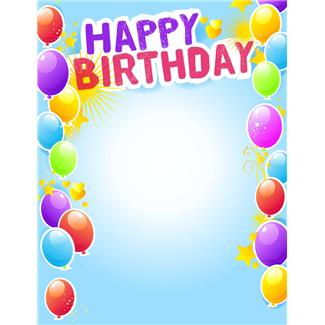 Celebration of  birthdays  at Håland skole SFOWe make laminated balloons  names, birthdaygreetings, dates and stickers If the birthdaychild wants to, he/she can stand on a chair The birthdaychild chooses a  birthdaysong in Norwegian or EnglishThe children sing the birthdaysong while  the balloons are being handed outAfter the birthdaysong is finished there is a round of applauseThe last Friday in each month is a special day on which  we celebrate all the children who had their birthday that monthThey all have a joint hot mealThere is an extra enjoyment  of fruit, popcorn, saft  and a film this day